Respectful Relationships: Gender, Power and MediaLevels 9 and 10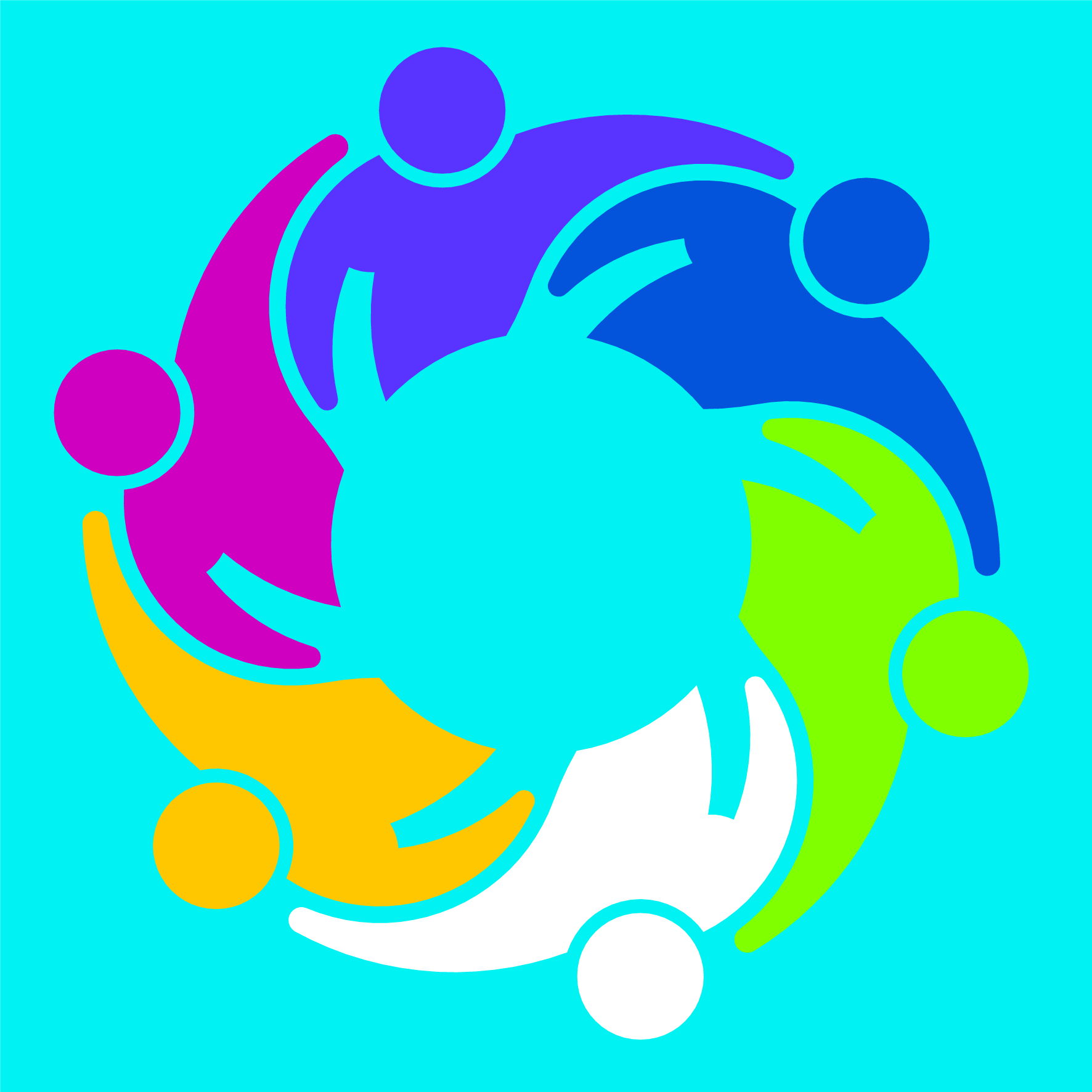 Unit 3: Gender, power and mediaLevels 9–10Victorian Curriculum F–10Health and Physical EducationContent descriptionsEvaluate factors that shape identities, and analyse how individuals impact the identities of others (VCHPEP142)Evaluate health information from a range of sources and apply to health decisions and situations (VCHPEP148)Critique behaviours and contextual factors that influence the health and wellbeing of their communities (VCHPEP151)Achievement Standard (extract only)By the end of Level 10, students… critically analyse contextual factors that influence their identities, relationships, decisions and behaviours. They access, synthesise and apply health information from credible sources to propose and justify responses to situations in the home, in the school and the community. Students identify and analyse factors that contribute to respectful relationships. They compare and contrast a range of actions that could be undertaken to enhance their own and others’ health, safety and wellbeing.Teaching and learning activitiesThe Department of Education and Training have developed Building Respectful Relationships: Stepping out against gender-based violence teaching and learning materials which incorporate Unit 3 Gender, power and medias. The materials have been designed for students in Year 10. The following teaching and learning activities can be used to teach the knowledge, skills and understandings relating to gender, power and respect in the Victorian Curriculum F–10 Health and Physical Education. Session 1: Getting a picture on sexualisationSession 2: A deeper look into the culture of sexualisation Session 3: Developing a common understanding of explicit sexual imagery Session 4: Real-life strategies Session 5: ‘Idealworld’ Session 6: Developing skills to build respectful relationships Assessment ideasIt is essential that the content delivered and assessed through this unit occurs in a safe environment for students. A procedure for setting up a safe space within the classroom can be found on p. 160–161 of the Building Respectful Relationships: Stepping out against gender-based violence resource.Pre-assessmentAsk students to respond to the statements (Setting the context, p. 161) by physically moving along a continuum that ranges from strongly agree, agree, disagree and strongly disagree to begin to unpack students’ pre-conceptions around gender, power and medias. Use the questions in the ‘Setting the context’ activity to prompt discussion and allow students to change positions on the continuum.   Refer to the Assessment rubric on p. 3 to identify where students are located on the Victorian Curriculum F–10 continuum.Ongoing formative assessmentStudents complete a reflective journal throughout this unit. Using the reflection stems that are given in the teaching and learning materials following each session or activity (‘Journal entry’), students are asked to reflect and think about the issues raised.Students may use an online journal tool such as Evernote or Penzu to complete these reflections. Summative Assessment:Using the Assessment: bringing it all together (p. 178), students work in groups of three, to develop a guide to help other young people understand and deal with issues of sexualisation and explicit imagery. The focus of the guide must be on some aspect of media and/or technology use and access. The guide can take any form, such as a written piece, online presentation, performance, song, poster, photographic, comic, or T-shirt logo. The guide must include the following information:key issues facing young peoplerelationship to gender and gender-based violence implications for relationships and wellbeing potential harms what needs to be donewhere to go for help.Individual students then select three of the guides from the class to critique. Students determine which guide would be most effective in helping young people deal with issues associated with gender, power and media and present their justification in a written, verbal or multimedia report.Refer to the Assessment rubric on p. 4 to identify where students are located on the Victorian Curriculum F–10 continuum.Gender, power and media assessment rubric – Levels 8–10Relevant element of the Achievement StandardsRelevant element of the Achievement StandardsRelevant element of the Achievement StandardsRelevant element of the Achievement StandardsRelevant element of the Achievement StandardsLevels 7–8Levels 9–10Health and Physical EducationHealth and Physical EducationHealth and Physical EducationHealth and Physical EducationHealth and Physical EducationBy the end of Level 8, students… students investigate strategies and resources to manage changes and transitions and their impact on identities. They gather and analyse health information and investigate strategies that enhance their own and others’ health, safety and wellbeing. They justify actions that promote their own and others’ health, safety and wellbeing at home, at school and in the community. By the end of Level 10, students… critically analyse contextual factors that influence their identities, relationships, decisions and behaviours. They access, synthesise and apply health information from credible sources to propose and justify responses to situations in the home, in the school and the community. Students identify and analyse factors that contribute to respectful relationships. They compare and contrast a range of actions that could be undertaken to enhance their own and others’ health, safety and wellbeing.Assessment rubricAssessment rubricAssessment rubricAssessment rubricAssessment rubricCategoryAt Levels 7–8 students can:When progressing towards Levels 9–10 students can:At Levels 9–10 students can:Behaviours and factors that influence relationshipsexplain how different behaviours and factors  may influence respectful relationships identify the link between sexualisation, media, gender and respectful relationshipsanalyse the influence of sexualisation and explicit imagery on respectful relationshipsEvaluate health information investigate credible health, safety and/or wellbeing support services for youth dealing with the issues of sexualisation and explicit imageryevaluate health information from a range of sources that support young people dealing with the issues of sexualisation, media, gender and respectful relationshipscritique a range of health information sources to propose and justify a responses to situations involving sexualisation and/or explicit imagery in the media